Tournoi Atome de Dollard Des Ormeaux 2017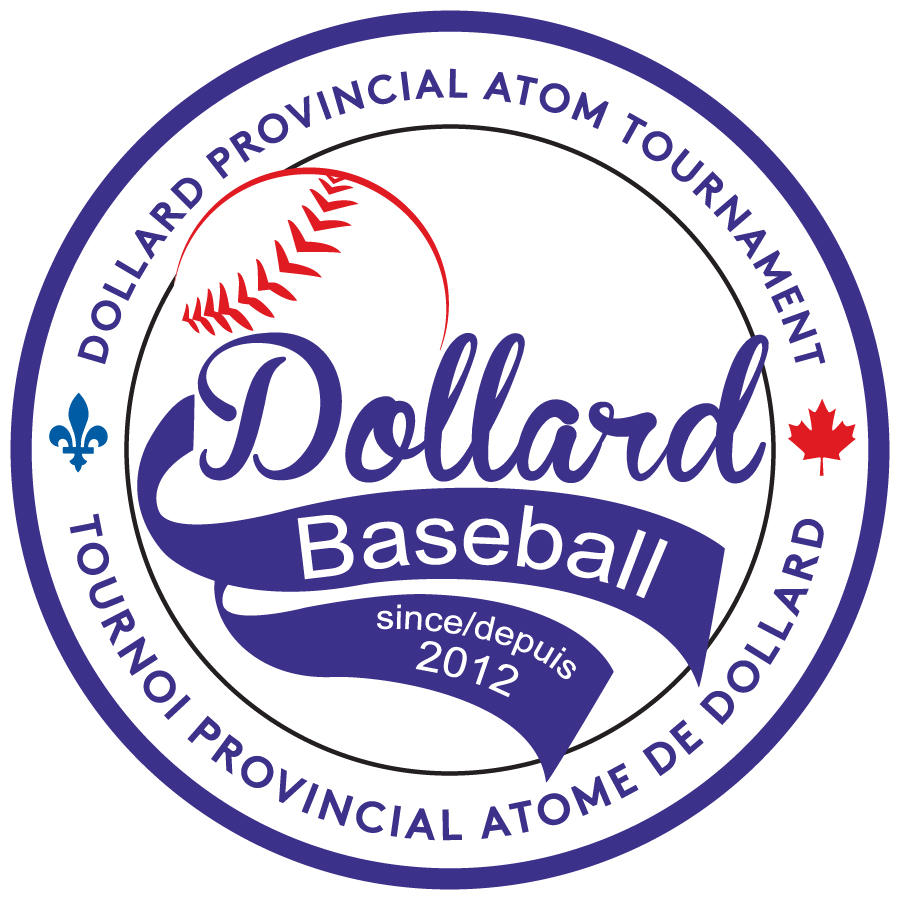 Tournoi sanctionné par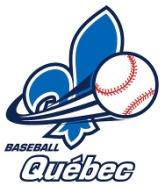 Terrains: Parc Fairview, terrains 1 et 2; Parc Westminster
Formulaire d’inscriptionDate limite: le 2 juin 2017Nom de l’équipe:_________________________________________________________Région: __________________________________________________________________Nom de l’association: ______________________________________________________Classe:           A         B Nom de l`entraineur: _______________________________________________________Adresse: _________________________________________________________________Ville, Code Postal: _________________________________________________________Courriel: _________________________________________________________________Tel. Résident: _____________________________________________________________Tel. Bureau: _______________________________________________________________Cellulaire: _________________________________________________________________S.V.P. libeller le chèque à l`ordre de: Dollard Amateur Baseball AssociationCout:    Classe B   $240.68 par équipe                                Classe A   $270.79 par équipeRemplir le formulaire d’inscription et le retourner avec le chèque à l’adresse suivante: Dollard Amateur Baseball Association                               12001 Boulevard De Salaberry, Suite H-173Dollard-Des-Ormeaux, Québec   H9B 2A7                                 Courriel: tournoi@dollardbaseball.com                       